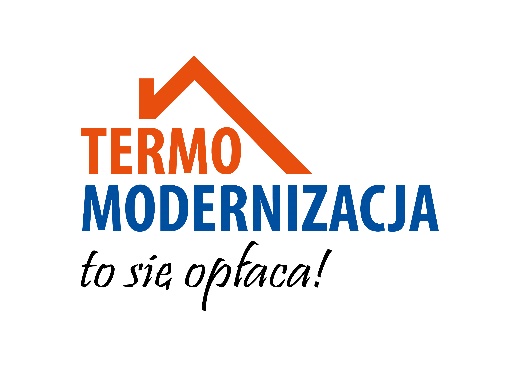 PROGRAM SEMINARIUM „Kompleksowa termomodernizacja domów jednorodzinnych 
– jak ją skutecznie przeprowadzić i jakie są korzyści ekonomiczne, społeczne i środowiskowe”Prowadzący: dr inż. Szymon FirlągOd  11.45  Rejestracja Uczestników12.00 – 12.10 12.10 – 13.40Powitanie uczestników i wprowadzenie do projektu „Termomodernizacja – to się opłaca”Blok I.Budynki jednorodzinne – potrzeba głębokiej termomodernizacji.Korzyści wynikające z termomodernizacji i jej standardy. Rola sektora publicznego i prywatnego w dotarciu do inwestorów indywidualnych13.40 – 14.00Przerwa kawowa14.00 – 15.30Blok II. Właściwy przebieg procesu termomodernizacji, audyt energetyczny.Prawidłowo ocieplanie przegrody zewnętrzne, wymiana stolarki, modernizacja wentylacji i instalacji c.o. i c.w.u.15.30 – 16.15Lekki lunch16.15 – 17.45Blok III. Możliwości wsparcia finansowanego procesu termomodernizacji budynków jednorodzinnych.Realizacja ankiety, otwarte pytania i dyskusja:wzorcowa rola samorządów, praktyczna rola wykonawców, lokalne bariery dla wdrażania kompleksowej termomodernizacji wśród inwestorów indywidualnych.